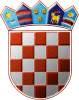 REPUBLIKA HRVATSKAGRADSKO IZBORNO POVJERENSTVOGRADA PULE - POLAKLASA: 013-03/13-01/3URBROJ: 2168/01-02-01-0306-13-6PULA - POLA, 2. svibnja 2013.	Na temelju članka 22. st.1. Zakona o lokalnim izborima ("Narodne Novine", broj 144/12),   Gradsko izborno povjerenstvo Grada PULE - POLA, odlučujući o prijedlogu predlagatelja  ZORAN PERUŠKO, IGOR LOPARIĆ, JELENA NIKOLIĆ, utvrdilo je i prihvatilo PRAVOVALJANOM KANDIDACIJSKU LISTUZA IZBOR ČLANICA/ČLANOVA GRADSKOG VIJEĆA GRADA PULE - POLANositelj liste: ZORAN PERUŠKOKandidatkinje/kandidati:ZORAN PERUŠKO; HRVAT; PULA, EPULONOVA ULICA 15; rođ. 22.02.1973; OIB: 22892025749; MIGOR LOPARIĆ; HRVAT; PULA, PRILAZ MONTE CAPPELLETTA 3; rođ. 15.03.1985; OIB: 44396321276; MJELENA NIKOLIĆ; HRVATICA; PULA, ARGONAUTSKA ULICA 21/ 002; rođ. 17.12.1985; OIB: 58383729545; ŽDAMIR PAULETIĆ; NEPOZNATA; PULA, KRLEŽINA ULICA 29; rođ. 25.10.1986; OIB: 56101886335; MFABRIS RADIN; HRVAT; PULA, MEDULINSKA CESTA 15/B; rođ. 23.08.1974; OIB: 41490878395; MLILIANA SCOMERSICH; TALIJANKA; PULA, CISCUTTIJEVA ULICA 5; rođ. 24.01.1953; OIB: 45449556179; ŽMANDA BRČINA; HRVATICA; PULA, VALTURSKA ULICA 78; rođ. 22.09.1990; OIB: 22806802484; ŽKRISTIJAN RAKOVAC; HRVAT; PULA, STUBE JURINE I FRANINE 5; rođ. 13.03.1974; OIB: 74522063324; MKATRIN PERCAN; HRVATICA; PULA, ZLATIĆEV TRG 6; rođ. 22.10.1978; OIB: 13492106129; ŽMARIJAN BRKLJAČA; HRVAT; PULA, ULICA LOVEŽICA 57; rođ. 02.09.1977; OIB: 57301821555; MRATKO MILISAVLJEVIĆ; SLOVENAC; PULA, ULICA HERMANA DALMATINA 8; rođ. 06.11.1959; OIB: 96158153385; MMIRSADA SPAHIĆ; HRVATICA; PULA, ZLATIĆEV TRG 6; rođ. 30.10.1977; OIB: 93024097357; ŽZORAN MILIKIĆ; HRVAT; PULA, ULICA KAŠČUNI 69; rođ. 27.06.1964; OIB: 00921720549; MAMIRA RADOLA; MUSLIMANKA; PULA, BRUNJAKOVA ULICA 20/A; rođ. 07.05.1977; OIB: 12715361245; ŽIVANA NIKL; HRVATICA; PULA, ULICA BORIK 13; rođ. 12.04.1980; OIB: 55895460897; ŽDEJAN ZUBER; HRVAT; PULA, MEDULINSKA CESTA 15/A; rođ. 09.02.1972; OIB: 97228335051; MGORAN UROŠEVIĆ; NEPOZNATA; PULA, ULICA 43. ISTARSKE DIVIZIJE 30; rođ. 16.05.1989; OIB: 59660126742; MROLAND MARKOVIĆ; HRVAT; PULA, PODUJEVA ULICA 10; rođ. 01.02.1994; OIB: 46477294609; MMARICA PERCAN; HRVATICA; PULA, ZLATIĆEV TRG 6; rođ. 05.12.1952; OIB: 32497471976; ŽOZREN MALETIĆ; HRVAT; PULA, MOTIKINA ULICA 25; rođ. 01.08.1986; OIB: 71925518897; MMEDIHA BOBIĆ; MUSLIMANKA; PULA, KOLODVORSKA ULICA 10; rođ. 30.05.1969; OIB: 27065100269; ŽBORIS FILIPOVIĆ; HRVAT; PULA, KOPARSKA ULICA 39; rođ. 06.03.1994; OIB: 08758962292; MMARIJA BOŽIĆ; HRVATICA; PULA, ZADARSKA ULICA 27; rođ. 25.12.1987; OIB: 01509025615; ŽDAMIR KRAJNOVIĆ; HRVAT; PULA, VALTURSKA ULICA 78; rođ. 02.10.1986; OIB: 88774392272; MRADISLAV UROŠEVIĆ; SRBIN; PULA, ULICA 43. ISTARSKE DIVIZIJE 30; rođ. 25.09.1969; OIB: 43836066364; MKANDIDACIJSKA LISTA GRUPE BIRAČAPREDSJEDNIKGRADSKOG IZBORNOG POVJERENSTVAGRADA PULE - POLAIGOR RAKIĆ